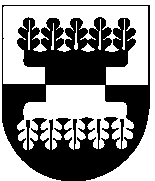 ŠILALĖS RAJONO SAVIVALDYBĖSMERASPOTVARKISDĖL ŠILALĖS RAJONO SAVIVALDYBĖS TARYBOS 39 POSĖDŽIO SUŠAUKIMO2017 m. gruodžio 6 d. Nr. T3-103ŠilalėVadovaudamasis Lietuvos Respublikos vietos savivaldos įstatymo 13 straipsnio 4 ir 6 dalimis, 20 straipsnio 2 dalies 1 punktu ir 4 dalimi,šaukiu 2017 m. gruodžio 12 d. 14.00 val. Tarybos posėdžių salėje Šilalės rajono savivaldybės tarybos 39-ąjį posėdį.Darbotvarkė:1. Dėl Šilalės rajono savivaldybės tarybos 2015 m. kovo 27 d. sprendimo Nr. T1-39 ,,Dėl Šilalės rajono savivaldybės tarybos veiklos reglamento patvirtinimo“ pakeitimo.Pranešėja Vilma Kuzminskaitė2. Dėl Šilalės rajono savivaldybės seniūnijų seniūnaičių sueigos ir išplėstinės seniūnaičių sueigos nuostatų patvirtinimo.Pranešėja Vilma Kuzminskaitė3. Dėl Valstybės tarnautojų vertinimo komisijos sudarymo.Pranešėja Vilma Kuzminskaitė4. Dėl Šilalės rajono savivaldybės tarybos 2017 m. vasario 28 d. sprendimo Nr. T1-27 „Dėl Šilalės rajono savivaldybės 2017 metų biudžeto patvirtinimo“ pakeitimo.Pranešėja Danguolė Vėlavičiutė5. Dėl Šilalės rajono savivaldybės tarybos 2011 m. lapkričio 24 d. sprendimo Nr. T1-347 ,,Dėl Šilalės rajono želdynų ir želdinių apsaugos, tvarkymo ir priežiūros taisyklių tvirtinimo“ pakeitimo.Pranešėja Virginija Bukauskienė6. Dėl Šilalės rajono savivaldybės tarybos 2016 m. kovo 31 d. sprendimo Nr. T1-103 „Dėl Vietinių rinkliavų nustatymo ir vietinių rinkliavų Šilalės rajono savivaldybės teritorijoje nuostatų patvirtinimo“ pakeitimo.Pranešėja Vita Monkevičienė7. Dėl leidimo rengti ir teikti paraišką „Ambulatorinių sveikatos priežiūros paslaugų prieinamumo VšĮ Šilalės pirminės sveikatos priežiūros centre gerinimas tuberkulioze sergantiems asmenims“.Pranešėjas Faustas Sragauskas8. Dėl Šilalės rajono savivaldybės tarybos 2010 m. gruodžio 28 d. sprendimo Nr. T1-321 ,,Dėl keleivinio kelių transporto viešųjų paslaugų teikimo ir nuostolių kompensavimo“ pakeitimo.Pranešėja Reimunda Kibelienė9. Dėl nekilnojamojo turto perdavimo Šilalės r. Upynos Stasio Girėno mokyklai.Pranešėja Reimunda Kibelienė10. Dėl nekilnojamojo turto perdavimo Šilalės r. Pajūralio pagrindinei mokyklai.Pranešėja Reimunda Kibelienė11. Dėl patalpų, esančių Šilalės r. sav., Palentinio sen., Palentinio k., Palangos g. 1, nuomos.Pranešėja Reimunda Kibelienė12. Dėl Perėjimo nuo institucinės globos prie šeimoje ir bendruomenėje teikiamų paslaugų likusiems be tėvų globos vaikams Šilalės rajono savivaldybėje 2018-2020 metų veiksmų plano patvirtinimo.Pranešėja Danguolė RačkauskienėŠis potvarkis gali būti skundžiamas Lietuvos Respublikos administracinių bylų teisenos įstatymo nustatyta tvarka.ParengėTarybos sekretorėVaida Girskienė2017-12-06MerasMerasJonas GudauskasJonas GudauskasJonas GudauskasSUDERINTAAdministracijos direktoriusRaimundas Vaitiekus2017-12-     SUDERINTA     Teisės ir viešosios tvarkos         skyriaus kalbos tvarkytoja     Aldona Špečkauskienė     2017-12-     SUDERINTA     Teisės ir viešosios tvarkos         skyriaus kalbos tvarkytoja     Aldona Špečkauskienė     2017-12-     SUDERINTA     Teisės ir viešosios tvarkos         skyriaus kalbos tvarkytoja     Aldona Špečkauskienė     2017-12-       SUDERINTA       Teisės ir viešosios tvarkos          skyriaus vedėja       Silva Paulikienė       2017-12-